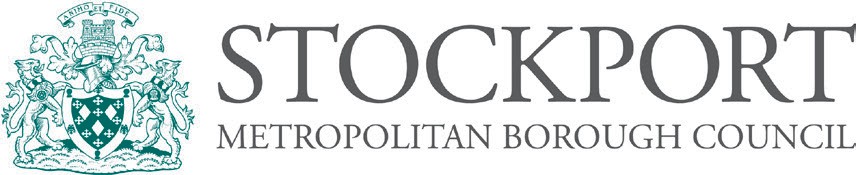 Mental Health Pathway – Access GuideACCESSING MENTAL HEALTH SERVICESFor known severe and enduring mental illness and new mental health presentations (routine and urgent)16-65 Access Team: Open Mon – Fri 9am - 5pm Tel: 419 4678 Fax: 419 4775 65+ Old Age SPOE (Single Point of Entry): Open Mon – Fri 9am-5pm Tel: 716 4587 Fax: 716 5232 Other times: All age Liaison Mental Health (acute hospital) Team Tel: 419 5795PERSONINTERMEDIATE TIERMental Health Liaison Team (Older People)7 days between 8am - 6 pm Tel: 476 9665The Mental Health Liaison (MHL) Team work with the Neighbourhood Crisis Response Team (CRT) to provide mental health assessments and signposting for patients coming into the CRT with either a new presentation or previous diagnosis of mental illness.  They provide support and joint work with the CRT to ensure that patients presenting with mental health problems in addition to physical health crisis have their needs addressed fully to reduce an acute hospital admission.  NEIGHBOURHOODSIAPT offer: Mild to moderate mental health issues: Psychological therapies (step 2)Self Help: 1:1 therapy, workshops and e-therapy Open Mon-Fri, 8.30am-5.30pm Tel: 480 2020www.selfhelpservices.org.ukHealthy Minds: All ages. 1:1 therapy, group-work, LTCs, perinatal, PTSD Open Mon-Fri, 9am-5pm Tel: 419 5725Psychological Medicine in Primary Care:Mon-Fri, 9am – 5pm Tel: 0161 716 2018 Email: pcn-tr.psychmedinprimarycare@nhs.netProviding 1:1 management plusONLINE AND SELF-CAREHealthy Stockport:Lifestyle and self-care information and advice: www.healthystockport.co.ukStockport Local: Directory of community and voluntary groups, events and activities: www.stockport.gov.uk/groupsSelf-Help Services:E-therapy and support directory (see Neighbourhoods)COMMUNITYStart: Healthy lifestyles (including drug and alcohol issues) andself-care support:Open 9am-5pm Tel: 474 3141 (or Electronic referral via EMIS)TPA: Mild mental health issues, social problems, isolation, resilience.Open 9.30am-4.30pm Tel: 474 1042 or via online referral form www.stockporttpa.co.ukWellbeing and Self-Care: Providing needs assessment, support and interventions for long term conditions, unhealthy behaviours and mental wellbeing, carer support, social prescribing and focused work to improve patient engagement and activation.  Referrals direct from GP practices.STOCKPORT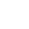 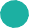 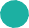 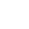 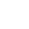 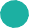 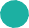 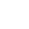 NEIGHBourHOOD careformulation for the most complex patients often with personality disorder or persistent physical symptoms.If unclear which path to take, please ring the Access Team at Pennine Care for further discussion and advice: Open 9am-5pm Tel: 419 4678 and 5pm - 9am Tel: All age Liaison Mental Health (acute hospital) Team on 419  5795